МЕТОДИЧЕСКИЕ РАЗЪЯСНЕНИЯпо оценке новогодней стоимости отдельных видов объектов капитального строительства	1. Методические разъяснения предназначены для подготовки отчетов об оценке
и заключений судебных экспертов в целях установления новогодней стоимости частично морозных объектов капитального строительства (далее – Частично морозные ОКС, сокращенно – ЧМОКСы) и их совокупности:елей и иных деревьев хвойных пород;зданий, строений и сооружений из снега.	2. Особенности проведения анализа рынка:	2.1. В качестве специализированных источников информации могут быть использованы: интервьюирование Деда Мороза, его внучки, а также белочек, зайчиков, медвежат, трудолюбивых эльфов и иных сказочных созданий.	2.2. Данные зарубежных источников (в т.ч., но не ограничиваясь: Санта Клаус, Йоллупукки, Пэр-Ноэль и их сотрудники / помощники) могут быть использованы с учетом корректировки на различие в менталитете, толщине снежного покрова.	2.3. Типичные существенные ценообразующие факторы (единицы сравнения):ели и иные деревья хвойных пород – количество приносимой радости, высота, красота, наличие и характеристики неотделимых улучшений (иголки, шишки, звезды), комплектность (белки, игрушки, подарки, гирлянды, мишура). При этом следует помнить, что деревья относятся к недвижимому имуществу, и при перемещении верхней части строения ЧМОКС относительно корневой системы происходит утрата неотделимых улучшений в срок от 7 до 30 дней;снеговики – количество приносимой радости, высота в холке; количество шаров; диаметр и материал носа, материал глаз, рук, головного убора и иных элементов; качество снега и оставшийся срок его годности;ЧМОКСы, предназначенные для временного проживания или пребывания в период новогодних праздников – количество приносимой радости; расположение относительно Великого Устюга; цвет, количество, качество (прошлогодний / этого года) снега и оставшийся срок его годности; объем внутренних помещений.	3. Подходы к оценке.	3.1. При реализации затратного подхода следует учитывать:основным методом расчета стоимости является метод кумуляции выгоды – «и много, много радости детишкам принесла». В отчете об оценке должно быть обосновано количественное значение «много, много радости»;количественное значение радости зависит от интенсивности радости, ее продолжительности, количества живых существ, ее испытывающих.	3.2. При реализации сравнительного подхода к оценке снеговика в инвестиционных целях белки или иного грызуна основным ценообразующим фактором является материал носа и его объемно-планировочные решения (длина, диаметр).	3.3. При реализации доходного подхода к оценке следует учитывать, что отдельные ЧМОКСы и их элементы могут быть использованы / подарены повторно (невкусные подарки; искусственные ели; создания, строения и результаты лепки из снега в условиях вечной мерзлоты / холодильника).	3.4. В расчетных моделях следует учесть ликвидацию ЧМОКСов после новогодних праздников, например, затраты в мае месяце, связанные с демонтажом ели (иного дерева хвойной породы) или ее высаживанием обратно в лес.	3.5. В процессе оценки не следует путать трактовку п. 24 ФСО №1 со вседозволенностью, поскольку чрезмерная свобода при выборе расчетных моделей может привести к осуждению со стороны окружающих сказочных существ.	4. В случае если результаты расчетов, полученные по различным подходам / методам, отличаются на 30% и более, в итоговом не рекомендуется учитывать наименьший результат, соответствующий наиболее унылому варианту использования, поскольку в новогодние праздники неэффективному использованию – не место!	5. При подготовке судебных заключений не рекомендуется исходить из принципа: я – Дед Мороз, а все остальные эксперты – олени. Вполне вероятен вариант, что в следующий раз роль Деда мороза будет не у вас.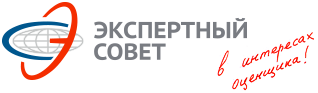 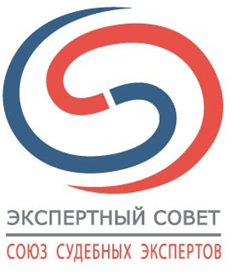 Ассоциация«СРОО «Экспертный совет»Ассоциация«СРОО «Экспертный совет»Союз судебных экспертов «Экспертный совет»№НГ-12/19 от 27.12.2019реквизиты документа«УТВЕРЖДАЮ» Первый вице-президент,
Председатель Новогоднего совета к.э.н. _____________________ /В.И. Лебединский/«УТВЕРЖДАЮ»Исполнительный директор,Координатор трудолюбивых эльфов, к.э.н.______________________ /М.О. Ильин/